Exercice 1 (Dire aux élèves : « Écrivez en chiffres les nombres que je vais vous dicter ; je les répéterai chacun deux fois - NOMBRES à dicter : 75; 9 080; 215 000 ; 6 800 000 ; 30 095 ; 1 111; Dictée de nombres Exercice 2Compare les deux nombres placés sur chaque ligne en utilisant à chaque fois le symbole qui convient :< (plus petit que), > (plus grand que), = (égal).Exercice 3Complète le tableau ci-dessous en répondant aux questions.	Exercice 4Entoure les nombres multiples de 15.30	45	50	60	75Exercice 5Résous le problème suivant.J’achète 24 tickets d’entrée à un parc de loisirs. Le prix total est de 300 €. Quel est le prix d’un ticket ?Fais tes calculs dans ce cadre.Réponse :……………………………………………………………………………………….…..……………Exercice 6Écris sous chaque horloge l’heure qu’elle indique.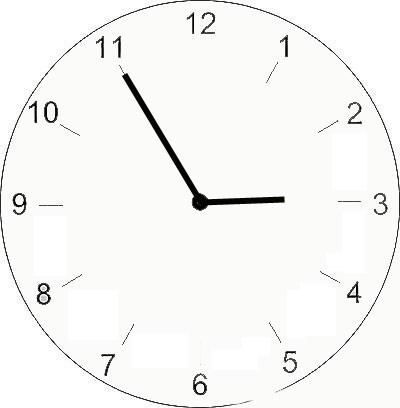 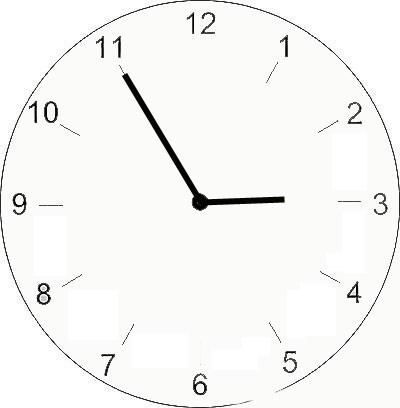 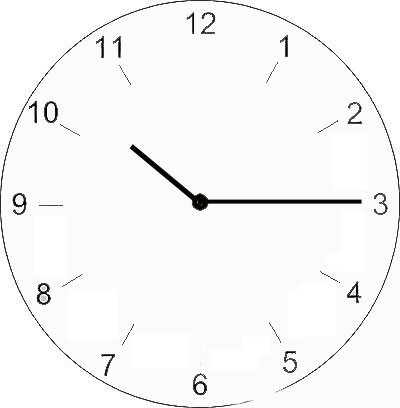 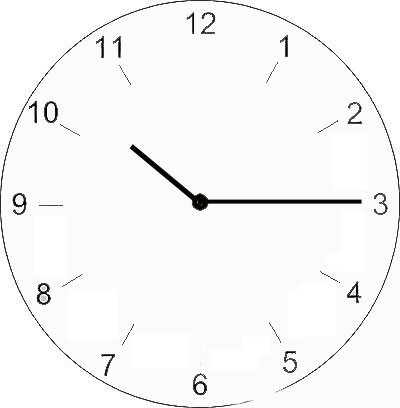 A………………………B………………………….Exercice 7Entoure le nombre qui est le plus proche du résultat de l’opération 15 x 2130	300	3000Exercice 8Une classe de CM2 se rend chaque mardi après-midi à la piscine. Les élèves doivent être dans l’eau à14 h 15. On compte 5 min pour quitter la classe et monter dans le car, un quart d’heure pour effectuer le trajet entre l’école et la piscine, 5 min pour se déshabiller et prendre une douche obligatoire. A quelle heure les élèves doivent-ils quitter la classe ?Fais tes calculs dans ce cadre.Réponse : ……………………………………….……………………………………………………..………………Exercice 9Résouds le problème suvant :Un jardinier achète 9 rosiers à 4 € pièce et 3 sapins à 17 € pièce. Quel est le montant de sa dépense ?Fais tes calculs dans ce cadre.Réponse : ………………………………………………………………….…………………………….………….Exercice 10Pose et effectue les opérations suivantes:Exercice 11A/ Le directeur doit acheter des cahiers et des livres pour l’école. 6 livres coûtent 120 €. Combien coûtent 9 livres ?Fais tes calculs dans ce cadre.Réponse : ……..………………………………………………………..………………………………….………B/ 10 objets identiques coûtent 220 €. Combien coûtent 15 de ces objets ?Fais tes calculs dans ce cadre.Réponse : …………………………………………………………..……………………………………….....…..Exercice 12Complète les égalités suivantes sans poser les opérations.83 x 5 = …………246 + 34 + ………… = 500Exercice 13CAMPING DES TROIS CHÊNESTarif par semaineAdulte                                                                   54 € Enfant (jusqu’à 10 ans)                                        21 € Emplacement pour une caravane                        40 € Emplacement pour une toile de tente                  22 € Animaux autorisés                                              gratuitA/ Pierre et Catherine, accompagnés de leur fille Léa de 7 ans et de leur chien, installent leur caravane dans ce camping. Ils souhaitent y rester trois semaines. Combien paieront-ils pour une semaine ?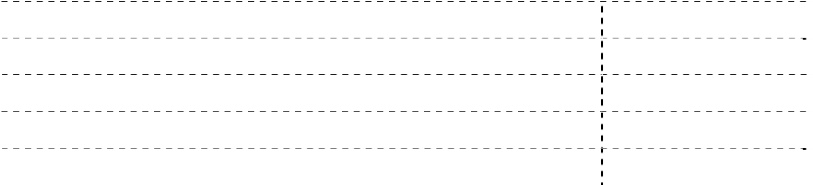 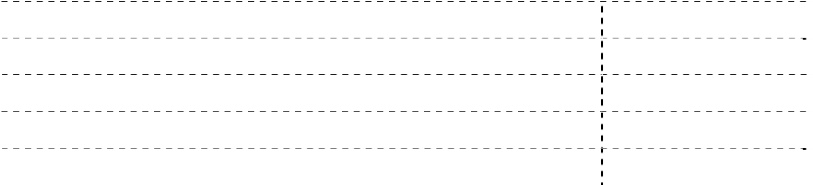 Fais tes calculs dans ce cadre.Réponse :……………………………………………………………………………………………………………..B/ Jacques et Henri, âgés de 17 et 20 ans plantent leur tente pour deux semaines dans le camping des Trois Chênes. Combien paieront-ils ?Fais tes calculs dans ce cadre.Réponse :……………………………………………………………………………………….....................……….Exercice 14A chaque saut, une sauterelle avance de 30 centimètres. Combien de sauts doit-elle faire pour parcourir15 mètres (=1500 centimètres) ?Fais tes calculs dans ce cadre.Réponse : …………………………………………………..………………………………………………ADBECF13150       1 350180,51856001      6010AEn 20 combien de fois 5 ? …………………….BEn 56 combien de fois 8 ? …………………….CEn 63 combien de fois 7 ? …………………….DEn 15 combien de fois 5 ? …………………….EEn 28 combien de fois 4 ? …………………….208 + 13755673 – 70814 x 35463 x 90